Karar Tarihi:02.10.2020                                                                               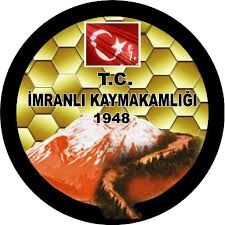 Karar No: 2020/26İLÇE HIFZISSIHHA KURUL KARARI             İlçe Hıfzıssıhha Kurulu 1593 Umumi Hıfzıssıhha kanunun 26. Maddesi gereğince 02/10/2020 tarihinde Kaymakam Hacı Kerim MERAL Başkanlığında isimleri ve imzaları bulunan üyelerin iştirakiyle toplanarak;Koranavirüs salgınının toplum sağlığı ve kamu düzeni açısından oluşturduğu riski yönetme, sosyal izolasyonu temin, fiziki mesafeyi koruma ve hastalığın yayılım hızını kontrol altında tutma amacıyla Sağlık Bakanlığı ve Koronavirüs Bilim Kurulunun önerileri, Sayın Cumhurbaşkanımızın talimatları doğrultusunda birçok tedbir kararı alınarak uygulamaya geçirilmiştir.Bilindiği üzere dünyada halen Covid19 salgını ve vaka artışları devam etmekte olup özellikle Avrupa kıtasında salgının seyrinde bir yükselme yaşandığı görülmektedir. Birçok Avrupa ülkesinde kişilerin toplu olarak bir araya gelmelerine yönelik yeni kısıtlamalara gidilmektedir.Ülkemizde de içerisinde bulunduğumuz kontrollü sosyal hayat döneminin temel prensipleri olan temizlik, maske ve mesafe kurallarının yanı sıra salgının seyri ve olası riskler göz önünde bulundurularak hayatın her alanına yönelik uyulması gereken kurallar ve önlemler belirlenmektedir. Bu doğrultuda Sağlık Bakanlığı tarafından Bakanlığımıza hitaben gönderilen ilgi yazıda; “Dünyayı tehdit etmeye devam eden COVID19 pandemisine yönelik olarak; COVID19 Bilimsel Danışma Kurulu ve Sağlık Bakanlığı’nca ülkemizdeki ve Dünya’daki en güncel bilimsel gelişmeler ve deneyimler takip edilmekte, bu kapsamda Pandeminin ülkemizdeki kontrolüne yönelik çalışmalar yürütülmekte teknik rehberler ve protokoller yayınlamakta ve güncellenmektedir.Dünyada halen COVID19 vaka artışları devam etmektedir. Ülkemizde de Covid19 vakalarının devam etmekte olması, her ne kadar vaka sayıları belirli bir düzeyde kontrol altına alınmış olsa da önümüzdeki sonbahar ve kış aylarında tüm dünyada olduğu gibi ülkemizde de özellikle damlacık yolu ile bulaşan solunum yolu hastalıklarının görülme sıklığının artış gösterebilmesi beklenmektedir. Bu kapsamda Bakanlığımız bünyesinde oluşturulan COVID19 Bilimsel Danışma Kurulu, fiziksel mesafenin korunmasının zor olacağı sivil toplum kuruluşları, kamu kurumu niteliğindeki meslek kuruluşları, birlikler veya kooperatiflerin geniş katılımlı toplantılarının yapılmamasını ve ileri tarihe ertelenmesini önermiştir.” denilmektedir.Bu çerçevede, Sağlık Bakanlığının ilgi yazısı ve Koronavirüs Bilim Kurulunun tavsiye kararı doğrultusunda, mevsimsel etkilerde göz önünde bulundurularak, 02.10.2020 tarihinden itibaren 01.12.2020 tarihine kadar sivil toplum kuruluşları, kamu kurumu niteliğindeki meslek kuruluşları ve üst kuruluşları, birlikler ve kooperatifler genel kurulları tarafından düzenlenecek olan etkinliklerinin ertelenmesine;Hıfzıssıhha Kanunu’nun 282. Maddesi gereğince 3.150 TL para cezası uygulanacaktır.18.06.2020 tarih ve 2020/39 sayılı İl Hıfzıssıhha Kurul kararı gereğince maske takmayanlara 900 TL para cezası uygulanacakKabahatler Kanunu’nun 32. Maddesi gereğince 392 TL para cezası uygulanacaktır.Ayrıca Türk Ceza Kanunun ‘’ Bulaşıcı Hastalıklara İlişkin Tedbirlere Aykırı Davranma’’ başlıklı TCK 195. Maddesi gereğince ; ’’2 Aydan 1 Yıla kadar hapis cezasıyla cezalandırılır ‘’ hükümleri gereğince, sorumlular hakkında ADLİ ve İDARİ İŞLEMLER derhal uygulanacaktır.Oy birliğiyle karar verilmiştir   BAŞKAN			               ÜYE		                                     ÜYEHacı Kerim MERAL                       Bülent FİDAN                           Muzaffer Fatih TÜFEKÇİ                    İmranlı Kaymakam V.                    Belediye Başkan V. 	 	           Başhekim                                          ÜYE	                                                          ÜYE                   Fatih TURHAN                                                       Emre KESKİN                                                                                                       İlçe Tarım ve Orman Md. V.                                                 Eczacı02/10/2020 tarih ve 2020/26 sayılı Hıfzıssıhha Kurul Kararının ekidir.